Berufsfachschule BaselSearch results for "Englische Filme"Author / TitlePlace, Editor, YearMedientypCall number / Availability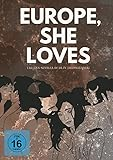 Gassmann, Jan 1983-Europe, she lovesHamburg : Lighthouse, 2017DVD-Sachfilm940available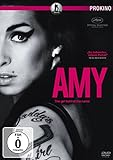 Kapadia, Asif 1972-Amy : The Girl behind the NameO.O. : Prokino Filmverleih GmbH, 2015DVD-Sachfilm92 WINEavailableBoyle, Danny 1956-TrainspottingZürich : Universal Pictures, 2009DVD-SpielfilmTRAINur für Lehrpersonen